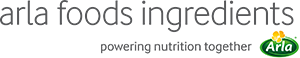 9 de octubre de 2023COMUNICADO DE PRENSAArla Foods Ingredients invierte para el crecimientoen América LatinaLa modernización de la planta de Argentina permite duplicar la capacidad de permeado de suero en polvo y la producción de proteínas de grado de fórmula para bebésArla Foods Ingredients invirtió en una importante modernización de su planta en Argentina, lo que le permite cubrir la demanda cada vez mayor de ingredientes a base de suero de alta calidad, tanto en América Latina como en el resto del mundo.Las mejoras en la planta Porteña de la empresa incluyen una nueva torre de secado, que duplicará con creces la capacidad de producción de permeado de suero en polvo. Asimismo, tomó las medidas necesarias para producir proteínas de grado de fórmula para bebés en América Latina.Nueva torre de secado que duplicará la capacidad de permeado de suero en polvoLa demanda de permeado de suero, una fuente de dulzor y minerales de bajas calorías, está aumentando en todo el mundo, en especial en Asia y América Latina.El buen volumen de ventas ha contribuido para que Arla Foods Ingredients S.A. invierta en infraestructura en la planta Porteña, incluyendo una nueva torre para el secado de permeado de suero. Gracias a esto, todos los sólidos de permeado producidos en la planta se podrán convertir en ingredientes secos para los mercados de alimentos y bebidas. La capacidad de producción de permeado de suero en polvo se duplicará con creces.RELCO, una empresa de Koch Separation Solutions, proveedora de tecnología para la industria láctea, comenzará las obras de construcción de la torre después de acordar los términos financieros. RELCO fue seleccionada por su experiencia global en el procesamiento y secado de permeado, sus recursos en Sudamérica con referencias demostradas y su compromiso con los requisitos específicos del proyecto. La finalización y puesta en marcha están previstas para 2026.Henrik Andersen, CEO de Arla Foods Ingredients, expresó: "Tenemos una presencia activa en Argentina desde el año 2000, y nos complace que Arla Foods Ingredients S.A. haya logrado resultados muy satisfactorios, lo que nos permite invertir en un mayor crecimiento hacia el futuro. Esta importante modernización es un elemento esencial de nuestra estrategia para satisfacer la creciente demanda de productos a base de suero de alta calidad tanto en América Latina como en el resto del mundo".Producción de proteínas de grado de fórmula para bebés en América LatinaLa elaboración de productos para la nutrición en los primeros años de vida requiere el cumplimiento de estrictas normas globales de calidad nutricional e higiene.* La planta Danmark Protein de Arla Foods Ingredients suministra proteínas al sector desde la primera década de 2000.Con el cumplimiento de un proceso riguroso, la planta Porteña ahora puede alcanzar los mismos estándares. Las medidas adoptadas incluyen barreras sanitarias nuevas para proteger el área donde se elaboran los productos de grado de fórmula, y procedimientos estrictos para mejorar los estándares ambientales y la separación de materias primas.Paralelamente, se lograron acuerdos con proveedores locales de productos lácteos, que incluyen programas de capacitación a fin de asegurar que las materias primas cumplan las normas de calidad necesarias.Henrik Andersen, CEO de Arla Foods Ingredients, expresó: "Estamos muy orgullosos de poder elaborar productos de grado para bebés en América Latina. Llegar a este punto ha llevado mucho tiempo, trabajo duro y, lo que es más importante, cooperación, no solo entre nuestros espectaculares equipos de Argentina y Dinamarca, sino también con las plantas de lácteos locales. Todos han trabajado juntos con gran eficiencia para llevar nuestro rendimiento al siguiente nivel".Las medidas tomadas para alcanzar los estándares se completaron en junio. Arla Foods Ingredients prevé que el material de grado para bebés representará una proporción considerable de la producción de la planta durante el primer año y que luego aumentará.Arla Foods Ingredients apoya la recomendación de la OMS para la lactancia exclusiva durante los primeros seis meses de vida de los bebés y la lactancia continua hasta los dos años o más en combinación con alimentos completos adecuados en términos de nutrición.*Codex Alimentarius Standard for Infant Formula and Formulas for Special Medical Purposes Intended for InfantsPara obtener más información, comuníquese con:Steve Harman, Ingredient CommunicationsTel.: +44 (0)7538 118079 | Correo electrónico: steve@ingredientcommunications.comAcerca de Arla Foods Ingredients
Arla Foods Ingredients es líder mundial en la mejora de la nutrición premium. Junto con nuestros clientes, colaboradores de investigación, proveedores, ONG y otros descubrimos y ofrecemos ingredientes y productos documentados que pueden potenciar la nutrición durante toda la vida en beneficio de los consumidores en el ámbito global.​Atendemos a las principales marcas en el mundo en los sectores de nutrición en los primeros años de vida, nutrición médica, nutrición deportiva, alimentos saludables y otros alimentos y bebidas.Estas son cinco razones para elegirnos:Nos apasiona mejorar la nutriciónInnovamos conectando a los mejoresSomos expertos en lo que respecta a descubrir y ofrecerCreamos asociaciones sólidas y duraderasEstamos comprometidos con la sostenibilidadCon sede en Dinamarca, Arla Foods Ingredients es una subsidiaria 100 % propiedad de Arla Foods.LinkedInhttp://www.linkedin.com/company/arla-foods-ingredientsLinkedIn (América Latina)https://www.linkedin.com/showcase/arla-foods-ingredients-latin-america/LinkedIn (China)https://www.linkedin.com/showcase/arla-foods-ingredients-china/